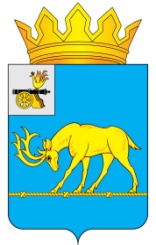 АДМИНИСТРАЦИЯ МУНИЦИПАЛЬНОГО ОБРАЗОВАНИЯ«ТЕМКИНСКИЙ РАЙОН» СМОЛЕНСКОЙ ОБЛАСТИРАСПОРЯЖЕНИЕот  25.10.2023  № 393-р                                                                                       с. ТемкиноО         внесении             изменения в  распоряжение   Администрации муниципального         образования«Темкинский  район» Смоленскойобласти       от  17.05.2023 № 198-рВ соответствии с законом Смоленской области от 28.09.2012 N 67-з                      "О предоставлении земельных участков гражданам, имеющим трех и более детей,                 в собственность бесплатно для индивидуального жилищного строительства на территории Смоленской области", постановлением Администрации муниципального образования «Теминский район» Смоленской области от 17.03.2022 № 93 «Об утверждении Порядка формирования перечня земельных участков для предоставления в собственность бесплатно гражданам, имеющим трех и более детей, для индивидуального жилищного строительства из земель, находящихся в муниципальной собственности, и из земель, государственная собственность на которые не разграничена»:1. Внести в распоряжение Администрации муниципального образования «Темкинский район» Смоленской области от 17.05.2023 № 198-р «Об утверждении перечня земельных участков, для предоставления в собственность бесплатно  гражданам, имеющим трех и более детей, для индивидуального жилищного строительства из земель, находящихся в муниципальной собственности, и из      земель, государственная собственность на которые не разграничена на территории                муниципального образования «Темкинский район» Смоленской области»                        (в редакции распоряжений Администрации муниципального образования                    «Темкинский район» Смоленской области от 02.08.2023 № 279-р) следующие изменения:1.1. Перечень земельных участков для предоставления в собственность гражданам бесплатно дополнить пунктами 7, 8, 9 следующего содержания:«7. Земельный участок из категории земель: земли населенных пунктов, расположенный по адресу: Российская Федерация, Смоленская область, муниципальный район Темкинский, сельское поселение Темкинское, с. Темкино,    ул. Гагарина, площадью  1500 кв.м., с разрешенным  использованием  для индивидуального жилищного строительства,  КН 67:20:0010123:308».8. Земельный участок из категории земель: земли населенных пунктов, расположенный по адресу: Российская Федерация, Смоленская область, муниципальный район Темкинский, сельское поселение Темкинское, с. Темкино,    ул. Гагарина, площадью  1500 кв.м., с разрешенным  использованием  для индивидуального жилищного строительства,  КН 67:20:0010123:307».9. Земельный участок из категории земель: земли населенных пунктов, расположенный по адресу: Российская Федерация, Смоленская область, муниципальный район Темкинский, сельское поселение Темкинское, с. Темкино,    ул. Молодежная, площадью  1500 кв.м., с разрешенным  использованием  для индивидуального жилищного строительства,  КН 67:20:0010123:306».2. Настоящее распоряжение опубликовать в Темкинской районной газете «Заря» и разместить на сайте Администрации муниципального образования «Темкинский район» Смоленской области в информационно-телекоммуникационной сети «Интернет».3. Контроль за исполнением настоящего распоряжения возложить на заместителя Главы муниципального образования «Темкинский район» Смоленской области Мельниченко Т.Г.Исполняющий полномочия Главы муниципального образования «Темкинский район» Смоленской области                                                 Н.М. Федоров